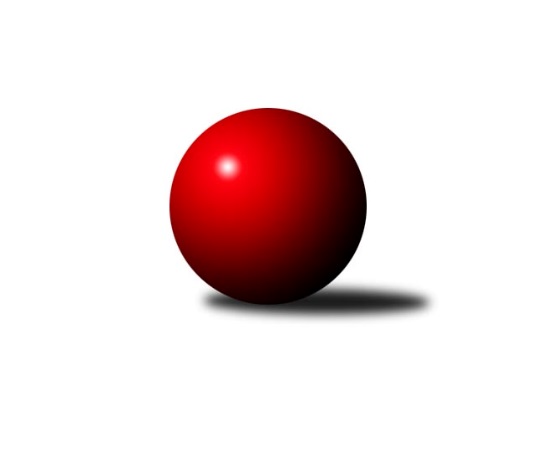 Č.15Ročník 2022/2023	3.2.2023Nejlepšího výkonu v tomto kole: 2931 dosáhlo družstvo: Loko Č. Třebová AVýchodočeská divize 2022/2023V tomto kole hosté bodovali ve dvou utkáních, domácí ve čtyřech utkáních. První tři celky z minulého kola v tomto kole ztrácí body, i když pro Dvůr Králové  a N. Paku to změnu pořadí neznamená. Náchod B se posunul ze 3. místa na 5. místo, když v jistě napínavém zápase prohrál o 19 kuželek v Rokytnici. Na 3. místo se posunula  Č. Třebová, jejíž hráči se vytáhli v Dobrušce (nejlepší výkon družstva v tomto kole) a také jeden z nich zahrál pěkných 523, což byl nejlepší výkon kola a zasloužil se o něj Jakub Sokol. Na 4. příčku se vyhoupl Č. Kostelec B, který doma porazil Hylváty A. A tyto „posuny“ znamenaly i to, že družstva Dobrušky a Hylvát klesla v tabulce o jednu příčku níže. Změna v tabulce nastala i ve spodní části tabulky, kdy Trutnov B po vítězství nad Rychnovem B se posunul z 11. na 10. příčku tabulky.Výsledky 15. kolaSouhrnný přehled výsledků:Č. Kostelec B	- Hylváty A	14:2	2714:2601		2.2. Loko. Trutnov B	- Rychnov n. Kn. B	14:2	2623:2558		2.2.Dobruška A	- Loko Č. Třebová A	2:14	2786:2931		3.2.D. Králové n. L. A	- Zálabák Smiřice A	6:10	2623:2667		3.2. Rokytnice n. J. A	- Náchod B	10:6	2697:2678		3.2.Třebechovice p. O. A	-  Nová Paka A	10:6	2564:2510		3.2.Tabulka družstev:	1.	D. Králové n. L. A	14	11	0	3	150 : 74 	 2691	22	2.	Nová Paka A	14	11	0	3	144 : 80 	 2681	22	3.	Loko Č. Třebová A	14	9	0	5	133 : 91 	 2678	18	4.	Č. Kostelec B	15	9	0	6	134 : 106 	 2595	18	5.	Náchod B	15	8	0	7	135 : 105 	 2682	16	6.	Dobruška A	15	8	0	7	125 : 115 	 2630	16	7.	Hylváty A	15	8	0	7	124 : 116 	 2632	16	8.	Zálabák Smiřice A	15	8	0	7	123 : 117 	 2629	16	9.	Rokytnice n. J. A	15	7	0	8	118 : 122 	 2636	14	10.	Loko. Trutnov B	14	5	0	9	92 : 132 	 2610	10	11.	Solnice A	14	5	0	9	85 : 139 	 2549	10	12.	Třebechovice p. O. A	15	4	0	11	94 : 146 	 2597	8	13.	Rychnov n. Kn. B	15	2	0	13	63 : 177 	 2561	4Podrobné výsledky kola:	 Č. Kostelec B	2714	14:2	2601	Hylváty A	Tomáš Adamů	 	 215 	 229 		444 	 2:0 	 433 	 	220 	 213		Tomáš Pražák	Kamil Mýl	 	 215 	 201 		416 	 0:2 	 444 	 	228 	 216		Monika Venclová	Daniel Bouda	 	 219 	 238 		457 	 2:0 	 430 	 	209 	 221		Jan Vencl	Josef Macek	 	 219 	 233 		452 	 2:0 	 418 	 	229 	 189		Matěj Mach	Petr Linhart	 	 237 	 238 		475 	 2:0 	 441 	 	215 	 226		Milan Vencl	Jakub Wenzel	 	 247 	 223 		470 	 2:0 	 435 	 	219 	 216		Libor Čabanrozhodčí: Michal VlčekNejlepší výkon utkání: 475 - Petr Linhart	  Loko. Trutnov B	2623	14:2	2558	Rychnov n. Kn. B	Martin Khol	 	 227 	 236 		463 	 2:0 	 402 	 	191 	 211		Jan Kopecký	Šimon Fiebinger	 	 226 	 213 		439 	 2:0 	 423 	 	209 	 214		Petr Gálus	Tereza Bendová	 	 215 	 212 		427 	 2:0 	 407 	 	216 	 191		Jiří Pácha	Jan Kyncl	 	 228 	 209 		437 	 2:0 	 421 	 	214 	 207		Václav Buřil	Miloš Veigl	 	 224 	 215 		439 	 2:0 	 433 	 	213 	 220		Michal Kala	Karel Kratochvíl	 	 216 	 202 		418 	 0:2 	 472 	 	234 	 238		Lukáš Pacákrozhodčí: Zdeněk BabkaNejlepší výkon utkání: 472 - Lukáš Pacák	 Dobruška A	2786	2:14	2931	Loko Č. Třebová A	Lukáš Fanc	 	 233 	 226 		459 	 0:2 	 523 	 	253 	 270		Jakub Sokol	Michal Balcar	 	 250 	 224 		474 	 0:2 	 477 	 	243 	 234		Jan Kmoníček	Martin Děkan	 	 236 	 211 		447 	 0:2 	 459 	 	226 	 233		Petr Holanec	Roman Václavek	 	 253 	 236 		489 	 2:0 	 479 	 	245 	 234		Jiří Hetych ml.	Josef Kupka	 	 225 	 242 		467 	 0:2 	 497 	 	218 	 279		Adam Bezdíček	Jan Králíček	 	 239 	 211 		450 	 0:2 	 496 	 	246 	 250		Miloslav Hýblrozhodčí: Michal BalcarNejlepší výkon utkání: 523 - Jakub Sokol	 D. Králové n. L. A	2623	6:10	2667	Zálabák Smiřice A	Ivan Vondráček	 	 225 	 209 		434 	 2:0 	 431 	 	200 	 231		David Hanzlíček	Luděk Horák	 	 255 	 218 		473 	 2:0 	 408 	 	208 	 200		Michal Janeček	Jiří Rejl	 	 209 	 218 		427 	 0:2 	 495 	 	251 	 244		Václav Šmída	Ladislav Zívr	 	 206 	 224 		430 	 0:2 	 445 	 	232 	 213		Martin Matějček	Petr Janeček	 	 219 	 203 		422 	 2:0 	 406 	 	206 	 200		Jiří Hroneš	Lukáš Blažej	 	 221 	 216 		437 	 0:2 	 482 	 	250 	 232		Martin Hažvarozhodčí: Lukáš BlažejNejlepší výkon utkání: 495 - Václav Šmída	  Rokytnice n. J. A	2697	10:6	2678	Náchod B	Jan Mařas	 	 230 	 217 		447 	 2:0 	 410 	 	209 	 201		Daniel Majer	Zdeněk Novotný st.	 	 213 	 238 		451 	 0:2 	 474 	 	258 	 216		Aleš Tichý	Pavel Hanout	 	 210 	 225 		435 	 0:2 	 455 	 	247 	 208		František Hejna	Martin Pacák	 	 213 	 210 		423 	 0:2 	 434 	 	230 	 204		Jiří Doucha ml.	Petr Mařas	 	 245 	 233 		478 	 2:0 	 456 	 	219 	 237		Mikuláš Martinec	Milan Valášek	 	 217 	 246 		463 	 2:0 	 449 	 	227 	 222		Jaroslav Špicnerrozhodčí: Pavel HanoutNejlepší výkon utkání: 478 - Petr Mařas	 Třebechovice p. O. A	2564	10:6	2510	 Nová Paka A	Robert Petera	 	 214 	 213 		427 	 2:0 	 377 	 	192 	 185		Dobroslav Lánský	Oldřich Motyčka	 	 222 	 222 		444 	 2:0 	 410 	 	220 	 190		Vojtěch Kazda	Filip Petera	 	 187 	 218 		405 	 0:2 	 418 	 	200 	 218		Jan Ringel	Jiří Bek	 	 210 	 222 		432 	 2:0 	 429 	 	208 	 221		Erik Folta	Tomáš Hanuš	 	 216 	 214 		430 	 0:2 	 441 	 	211 	 230		Milan Ringel	Josef Dvořák	 	 224 	 202 		426 	 0:2 	 435 	 	227 	 208		Jiří Bajerrozhodčí: Josef DvořákNejlepší výkon utkání: 444 - Oldřich MotyčkaPořadí jednotlivců:	jméno hráče	družstvo	celkem	plné	dorážka	chyby	poměr kuž.	Maximum	1.	František Hejna 	Náchod B	470.09	311.1	159.0	4.0	9/9	(521)	2.	Ladislav Zívr 	D. Králové n. L. A	468.69	313.2	155.5	3.7	7/7	(512)	3.	Mikuláš Martinec 	Náchod B	468.40	317.9	150.5	3.4	6/9	(496)	4.	Robert Petera 	Třebechovice p. O. A	467.89	311.9	155.9	4.0	7/8	(533)	5.	Jiří Bajer 	 Nová Paka A	466.02	315.4	150.6	2.9	8/8	(494)	6.	Jiří Bek 	Třebechovice p. O. A	461.74	309.2	152.5	3.1	6/8	(510)	7.	Aleš Tichý 	Náchod B	461.26	311.8	149.5	4.6	9/9	(516)	8.	Jan Kmoníček 	Loko Č. Třebová A	459.81	311.0	148.8	4.1	8/9	(482)	9.	Miloslav Hýbl 	Loko Č. Třebová A	458.54	308.5	150.1	4.9	9/9	(510)	10.	Martin Kamenický 	Zálabák Smiřice A	457.61	309.9	147.7	2.9	8/9	(507)	11.	Zdeněk Kaplan 	Hylváty A	456.73	302.1	154.7	2.7	8/9	(485)	12.	Pavel Píč 	Solnice A	455.79	306.9	148.9	2.6	7/8	(518)	13.	Jakub Sokol 	Loko Č. Třebová A	455.71	311.0	144.7	4.7	9/9	(523)	14.	Milan Valášek 	 Rokytnice n. J. A	455.05	301.0	154.0	2.6	8/8	(509)	15.	Ivan Vondráček 	D. Králové n. L. A	452.36	308.8	143.5	4.2	7/7	(512)	16.	Milan Ringel 	 Nová Paka A	451.19	304.8	146.4	4.1	7/8	(491)	17.	Jakub Wenzel 	Č. Kostelec B	451.07	311.1	139.9	5.8	6/8	(485)	18.	Milan Vencl 	Hylváty A	450.91	308.0	142.9	5.6	8/9	(515)	19.	Josef Kupka 	Dobruška A	450.11	306.0	144.1	5.0	8/8	(537)	20.	Jan Ringel 	 Nová Paka A	449.74	294.8	155.0	2.7	7/8	(484)	21.	Lukáš Blažej 	D. Králové n. L. A	449.52	305.7	143.8	3.6	7/7	(487)	22.	Petr Mařas 	 Rokytnice n. J. A	449.50	308.0	141.5	3.7	8/8	(493)	23.	Luděk Horák 	D. Králové n. L. A	448.25	298.7	149.5	5.5	6/7	(473)	24.	Jaroslav Jeníček 	 Loko. Trutnov B	447.94	304.6	143.3	5.1	6/8	(489)	25.	Lukáš Pacák 	Rychnov n. Kn. B	447.33	296.3	151.0	5.4	7/9	(504)	26.	Martin Khol 	 Loko. Trutnov B	447.02	306.1	140.9	5.3	8/8	(490)	27.	Martin Děkan 	Dobruška A	446.52	304.3	142.2	3.9	7/8	(501)	28.	Daniel Bouda 	Č. Kostelec B	445.13	297.7	147.4	4.9	8/8	(457)	29.	Jiří Hetych  ml.	Loko Č. Třebová A	444.93	306.3	138.6	5.1	7/9	(494)	30.	Jan Králíček 	Dobruška A	444.77	307.6	137.1	6.0	8/8	(477)	31.	Miloš Veigl 	 Loko. Trutnov B	444.38	308.4	136.0	4.9	7/8	(489)	32.	Jaromír Erlebach 	 Nová Paka A	443.21	299.0	144.2	5.1	6/8	(468)	33.	Jiří Rejl 	D. Králové n. L. A	442.61	298.2	144.4	6.2	7/7	(488)	34.	Petr Holanec 	Loko Č. Třebová A	442.04	306.3	135.7	6.7	9/9	(508)	35.	Adam Bezdíček 	Loko Č. Třebová A	441.09	300.5	140.6	4.7	9/9	(497)	36.	Michal Janeček 	Zálabák Smiřice A	440.42	304.2	136.3	5.9	8/9	(501)	37.	Roman Václavek 	Dobruška A	440.27	306.0	134.3	4.4	7/8	(489)	38.	Tomáš Hrubý 	Solnice A	438.69	297.9	140.8	5.4	7/8	(462)	39.	Pavel Hanout 	 Rokytnice n. J. A	437.88	299.5	138.4	4.8	8/8	(483)	40.	Petr Janeček 	D. Králové n. L. A	437.20	299.2	138.0	4.5	7/7	(461)	41.	Slavomír Trepera 	 Rokytnice n. J. A	436.93	300.9	136.0	4.9	7/8	(469)	42.	Šimon Fiebinger 	 Loko. Trutnov B	436.55	306.3	130.2	7.0	7/8	(467)	43.	Jaroslav Špicner 	Náchod B	435.14	297.8	137.3	4.8	9/9	(511)	44.	Jan Mařas 	 Rokytnice n. J. A	434.41	298.6	135.8	6.2	8/8	(498)	45.	Tomáš Pražák 	Hylváty A	434.31	293.1	141.3	3.7	7/9	(463)	46.	Jiří Hroneš 	Zálabák Smiřice A	433.43	300.1	133.3	6.9	7/9	(473)	47.	Karel Kratochvíl 	 Loko. Trutnov B	433.04	293.0	140.0	5.4	7/8	(506)	48.	Michal Kala 	Rychnov n. Kn. B	430.75	295.7	135.1	5.7	9/9	(491)	49.	Tomáš Adamů 	Č. Kostelec B	430.50	291.5	139.0	4.8	8/8	(479)	50.	Milan Hrubý 	Solnice A	430.14	297.1	133.0	6.8	7/8	(447)	51.	Tomáš Hanuš 	Třebechovice p. O. A	430.02	298.1	131.9	7.4	8/8	(489)	52.	Jiří Doucha  ml.	Náchod B	429.33	297.2	132.1	5.7	9/9	(485)	53.	Zdeněk Novotný  st.	 Rokytnice n. J. A	427.47	297.6	129.9	4.3	6/8	(451)	54.	Michal Balcar 	Dobruška A	427.31	300.2	127.1	7.2	8/8	(474)	55.	Pavel Nosek 	Solnice A	425.10	291.6	133.5	6.4	6/8	(451)	56.	Lukáš Fanc 	Dobruška A	424.88	294.5	130.4	8.3	8/8	(474)	57.	Václav Buřil 	Rychnov n. Kn. B	424.86	295.2	129.7	8.1	9/9	(472)	58.	Miloš Kvapil 	Třebechovice p. O. A	424.24	296.6	127.7	7.1	7/8	(464)	59.	Martin Nosek 	Solnice A	423.71	294.1	129.6	6.3	8/8	(446)	60.	Radek Urgela 	Zálabák Smiřice A	423.37	292.5	130.9	5.9	7/9	(454)	61.	Kryštof Brejtr 	Náchod B	422.91	294.1	128.8	6.7	7/9	(467)	62.	Jiří Pácha 	Rychnov n. Kn. B	419.95	292.4	127.6	7.4	8/9	(464)	63.	Kamil Mýl 	Č. Kostelec B	419.89	294.3	125.6	6.3	6/8	(465)	64.	Jan Kopecký 	Rychnov n. Kn. B	419.33	298.7	120.6	8.2	9/9	(456)	65.	Josef Dvořák 	Třebechovice p. O. A	416.89	292.2	124.7	8.5	8/8	(439)	66.	Luděk Moravec 	Třebechovice p. O. A	416.83	294.6	122.2	10.1	6/8	(447)	67.	Rudolf Stejskal 	Solnice A	413.61	289.7	123.9	5.8	6/8	(451)	68.	Martin Ivan 	Zálabák Smiřice A	411.96	288.3	123.7	8.8	8/9	(450)	69.	Matěj Mach 	Hylváty A	411.92	285.3	126.6	7.3	6/9	(450)		Václav Šmída 	Zálabák Smiřice A	495.00	326.0	169.0	3.0	1/9	(495)		Pavel Jiroušek 	Loko Č. Třebová A	477.00	327.0	150.0	3.0	1/9	(477)		Martin Hažva 	Zálabák Smiřice A	474.33	313.5	160.8	2.8	3/9	(494)		Vojtěch Kazda 	 Nová Paka A	462.37	317.7	144.7	6.0	5/8	(494)		Jan Majer 	Náchod B	462.00	318.0	144.0	4.0	1/9	(462)		Jiří Slavík 	Dobruška A	461.00	311.0	150.0	3.0	1/8	(461)		Martin Matějček 	Zálabák Smiřice A	458.50	295.5	163.0	4.0	2/9	(472)		František Adamů  st.	Č. Kostelec B	457.00	289.0	168.0	5.0	1/8	(457)		David Hanzlíček 	Zálabák Smiřice A	455.65	317.5	138.2	3.2	5/9	(506)		Monika Venclová 	Hylváty A	454.25	295.8	158.5	3.0	4/9	(476)		Jan Šmidrkal 	 Nová Paka A	454.23	307.6	146.6	6.2	5/8	(481)		Lukáš Hejčl 	Náchod B	454.00	298.0	156.0	7.0	1/9	(454)		Zdeněk Babka 	 Loko. Trutnov B	452.07	316.8	135.2	5.8	5/8	(480)		Danny Tuček 	Náchod B	451.00	306.3	144.7	4.3	3/9	(463)		Miroslav Cupal 	Zálabák Smiřice A	447.84	305.3	142.5	5.0	5/9	(472)		Martin Šnytr 	D. Králové n. L. A	447.00	316.0	131.0	3.0	1/7	(447)		Tomáš Kincl 	Č. Kostelec B	445.24	301.7	143.6	6.3	5/8	(477)		Libor Čaban 	Hylváty A	442.93	302.4	140.5	5.7	5/9	(481)		Milan Januška 	Hylváty A	441.45	299.0	142.5	5.5	5/9	(462)		Petr Linhart 	Č. Kostelec B	439.63	304.5	135.2	4.8	5/8	(484)		Oldřich Motyčka 	Třebechovice p. O. A	439.50	302.0	137.5	5.5	2/8	(444)		Petr Gálus 	Rychnov n. Kn. B	438.60	298.4	140.3	4.8	5/9	(477)		Dalibor Ksandr 	Rychnov n. Kn. B	438.50	300.0	138.5	3.5	1/9	(440)		Jaroslav Hažva 	Zálabák Smiřice A	438.00	288.0	150.0	3.0	1/9	(438)		Daniel Majer 	Náchod B	436.50	296.3	140.2	4.0	2/9	(484)		Vojtěch Morávek 	Hylváty A	435.40	296.7	138.7	4.6	5/9	(466)		Jan Vencl 	Hylváty A	435.00	301.0	134.0	4.3	3/9	(443)		Erik Folta 	 Nová Paka A	432.55	297.9	134.7	6.9	5/8	(444)		Tomáš Skala 	Hylváty A	432.00	280.0	152.0	5.0	1/9	(432)		Oldřich Krsek 	Rychnov n. Kn. B	430.00	283.5	146.5	6.0	2/9	(468)		Martin Pacák 	 Rokytnice n. J. A	428.50	298.0	130.5	7.5	3/8	(462)		Karel Řehák 	Hylváty A	426.75	289.8	136.9	5.9	4/9	(441)		Radek Novák 	 Rokytnice n. J. A	425.00	297.5	127.5	7.5	1/8	(430)		Michal Vlček 	Č. Kostelec B	420.88	290.1	130.8	6.8	4/8	(474)		Tereza Bendová 	 Loko. Trutnov B	419.00	287.0	132.0	5.5	2/8	(427)		Lenka Peterová 	Třebechovice p. O. A	417.00	309.0	108.0	11.0	1/8	(417)		Dobroslav Lánský 	 Nová Paka A	415.47	291.3	124.2	6.8	5/8	(430)		Lubomír Šípek 	Rychnov n. Kn. B	415.33	298.7	116.7	11.0	3/9	(493)		Jan Kyncl 	 Loko. Trutnov B	415.25	297.0	118.3	8.8	2/8	(450)		Filip Petera 	Třebechovice p. O. A	414.94	291.1	123.8	9.4	4/8	(444)		Josef Prokopec 	 Loko. Trutnov B	413.50	285.8	127.8	7.8	4/8	(420)		Anthony Šípek 	Hylváty A	412.67	282.3	130.3	9.7	3/9	(425)		Monika Horová 	D. Králové n. L. A	411.75	284.5	127.3	7.5	2/7	(435)		Josef Macek 	Č. Kostelec B	411.29	287.1	124.2	7.0	5/8	(457)		Zuzana Tulková 	 Rokytnice n. J. A	408.00	283.0	125.0	7.0	1/8	(408)		Jan Zeman 	Rychnov n. Kn. B	404.00	284.0	120.0	11.0	1/9	(404)		Ilona Sýkorová 	Rychnov n. Kn. B	397.00	293.0	104.0	10.0	1/9	(397)		Zdeněk Zahálka 	Třebechovice p. O. A	392.00	273.0	119.0	10.0	2/8	(408)		Milan Hašek 	Dobruška A	392.00	290.0	102.0	12.0	1/8	(392)		Petr Bečka 	Hylváty A	391.00	267.0	124.0	9.0	1/9	(391)		Jiří Hetych  st.	Loko Č. Třebová A	390.50	285.3	105.3	11.4	4/9	(402)		Vladimír Vodička 	Č. Kostelec B	389.00	274.0	115.0	9.0	1/8	(389)		Pavel Dymák 	Solnice A	389.00	297.0	92.0	11.0	1/8	(389)		Martin Kozel  ml.	Solnice A	388.50	283.5	105.0	12.5	2/8	(419)		Vít Richter 	Rychnov n. Kn. B	387.00	293.0	94.0	10.0	1/9	(387)		Petr Kosejk 	Solnice A	386.33	273.7	112.7	11.3	3/8	(403)		Daniel Luščák 	Solnice A	383.00	278.5	104.5	12.0	2/8	(402)		Roman Vrabec 	Zálabák Smiřice A	380.50	270.5	110.0	9.5	2/9	(411)		Patrik Šindler 	Solnice A	380.00	264.0	116.0	6.0	1/8	(380)		Jan Vostrčil 	Hylváty A	358.00	265.0	93.0	12.0	1/9	(358)Sportovně technické informace:Starty náhradníků:registrační číslo	jméno a příjmení 	datum startu 	družstvo	číslo startu27093	Jan Kyncl	02.02.2023	 Loko. Trutnov B	2x19558	Jan Vencl	02.02.2023	Hylváty A	2x19320	Monika Venclová	02.02.2023	Hylváty A	1x26947	Filip Petera	03.02.2023	Třebechovice p. O. A	2x19054	Oldřich Motyčka	03.02.2023	Třebechovice p. O. A	1x15731	Jiří Hroneš	03.02.2023	Zálabák Smiřice A	2x24980	Martin Pacák	03.02.2023	 Rokytnice n. J. A	1x25045	Martin Matějček	03.02.2023	Zálabák Smiřice A	2x19156	Václav Šmída	03.02.2023	Zálabák Smiřice A	1x5625	Martin Hažva	03.02.2023	Zálabák Smiřice A	3xProgram dalšího kola:16. kolo9.2.2023	čt	17:00	Hylváty A - D. Králové n. L. A	10.2.2023	pá	17:00	Náchod B - Č. Kostelec B	10.2.2023	pá	17:00	 Nová Paka A -  Rokytnice n. J. A	10.2.2023	pá	17:00	Loko Č. Třebová A -  Loko. Trutnov B	10.2.2023	pá	17:00	Zálabák Smiřice A - Dobruška A	10.2.2023	pá	17:00	Rychnov n. Kn. B - Solnice A				-- volný los -- - Třebechovice p. O. A	Nejlepší šestka kola - absolutněNejlepší šestka kola - absolutněNejlepší šestka kola - absolutněNejlepší šestka kola - absolutněNejlepší šestka kola - dle průměru kuželenNejlepší šestka kola - dle průměru kuželenNejlepší šestka kola - dle průměru kuželenNejlepší šestka kola - dle průměru kuželenNejlepší šestka kola - dle průměru kuželenPočetJménoNázev týmuVýkonPočetJménoNázev týmuPrůměr (%)Výkon3xJakub SokolČ. Třebová5234xJakub SokolČ. Třebová115.365231xAdam BezdíčekČ. Třebová4971xVáclav ŠmídaSmiřice113.044954xMiloslav HýblČ. Třebová4961xMartin HažvaSmiřice110.074821xVáclav ŠmídaSmiřice4951xAdam BezdíčekČ. Třebová109.634971xRoman VáclavekDobruška4894xMiloslav HýblČ. Třebová109.414961xMartin HažvaSmiřice4823xPetr LinhartČ. Kostelec B108.63475